ФГБОУ ВО «Российская академия народного хозяйства и государственной службы при Президенте Российской Федерации»Северо-Кавказский институт-филиал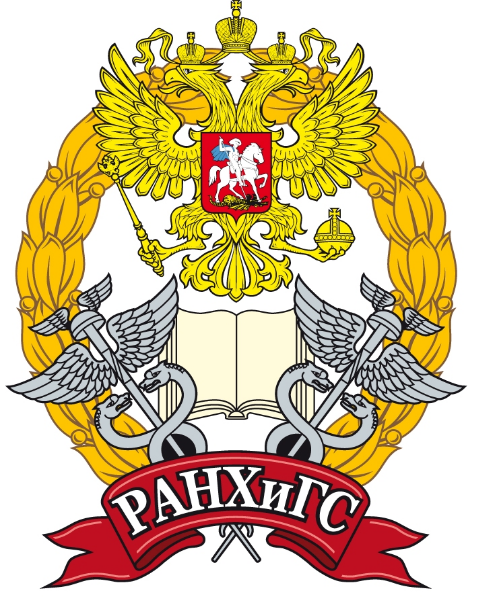 ПОЛОЖЕНИЕконкурса «Перезагрузка территории. Я меняю свой город»,проводимого в рамках Молодёжного дня Международного Форума «Северный Кавказ в меняющемся мире»г. Пятигорск2022 г.Общие положенияНастоящее Положение определяет цели, задачи, порядок проведения, программу, категории участников и условия участия в конкурсе молодёжного дня «Перезагрузка территории. Я меняю свой город» (далее – Конкурс), проводимого в рамках Международного Форума «Северный Кавказ в меняющемся мире» (далее - «Молодёжный день Форума»).Цель и задачи конкурса Цель Конкурса - стимулирование проектной деятельности молодых людей и формирование сообщества проектных команд молодежи, повышение уровня их компетенций и навыков.Задачи Конкурса:развитие моделей и форм привлечения молодежи к решению актуальных вопросов территорий через разработку и реализацию социально значимых проектов; формирование проектных команд, способных эффективно решать на территории Северо-Кавказского федерального округа задачи любого уровня сложности.Участники Конкурса 3.1. В Конкурсе принимают участие молодые люди в возрасте от 14 до 25 лет, а также специалисты, осуществляющие работу с молодежью, прошедшие конкурсный отбор или непосредственно приглашенные Организатором к участию в отдельных мероприятиях программы Конкурса.3.2. К участию в Конкурсе приглашаются: студенты, магистранты, аспиранты высших учебных заведений, учащиеся техникумов, колледжей, училищ, учащиеся старших классов средних образовательных школ, молодые специалисты в сфере градостроительства, архитектуры, урбанистики, дизайна окружающей среды, промышленные дизайнеры, руководители и активисты некоммерческих организаций, студенческих объединений и органов школьного самоуправления.Конкурсный отбор4.1. Для участия в Конкурсе необходимо подать заявку в электронном виде, оформленную в соответствии с приложениями к Положению о конкурсе в срок до 10 октября 2022 года на электронную почту Организатора nirs@ski.ranepa.ru с пометкой «Молодёжный день форума - Конкурс».4.2. По итогам предварительного отбора формируется список участников Конкурса, который проводится в формате защиты проектных работ. Порядок проведения КонкурсаКонкурс состоит из предварительного и финального этапов.По итогам предварительного этапа участникам будет направлена информация о допуске к финальному этапу. Конкурс проводится в формате защиты молодёжных инфраструктурных и социальных проектов, направленных на создание инфраструктурных улучшений городской среды или изменение социальной экосистемы муниципального образования.Конкурс проводится в двух номинациях:- Молодежное предпринимательство в развитии экономики города: стратегия интенсивного роста (разработка социальных проектов, направленных на улучшение социальных условий, увеличение показателей качества жизни населения и повышение инвестиционной активности);- Проектирование городской среды: взгляд молодежи (предложения, инициативы и проекты, направленные на развитие и благоустройство инфраструктуры муниципалитетов, с возможностью привлечения внебюджетных источников финансирования).6. Условия Конкурса 6.1. Участие в конкурсе начинается с подачи заявки на участие в Конкурсе и предоставления карточки проекта.6.2. Подача заявки на участие в конкурсе осуществляется в соответствии с установленными формами:для команд осуществляется в соответствии с Приложением 1;для индивидуальных участников в соответствии с Приложением 2;заполненная карточка проекта в соответствии с Приложение 3;презентация проекта (в случае прохождения в финальный этап). 7. Состав экспертной комиссии и критерии оценки7.1. Состав экспертной комиссии утверждается организационным комитетом Конкурса.7.2. В составе экспертной комиссии должно быть не менее 5 человек.7.3. В состав экспертной комиссии могут войти представители науки, публичной власти, экспертного сообщества и студенческого актива.7.4. Оценивание проектов производится экспертной комиссией по десятибалльной шкале, где 1 – является наименьшим баллом, 10 – является наивысшим баллом. 7.5. В критерии оценивания проекта входят:Актуальность проекта – это степень его важности в данный момент и в данной ситуации для решения определенной проблемы, задачи или вопроса;Уникальность проекта – это отличительные особенности проекта, отличающие его от аналогичных проектов;Новизна идеи – это инновационность предложенного проектного решения или же его более высокие и качественные результаты по сравнению с ранее существовавшими проектными решениями;Социальная значимость проекта – это степень положительного влияния на круг лиц, к которым обращён проект;Логическая связанность и реализуемость проекта – это соответствие мероприятий проекта его целям, задачам и ожидаемым результатам;Реалистичность проекта – это возможность реализации проекта на практике.Награждение победителейПобедители Конкурса получают Дипломы I, II и III степени. Участники получают сертификаты участия (бумажные для участников очного этапа, электронные – для участников в онлайн формате).Приложение 1.Форма заявкина участие в конкурсе молодежных проектов«Перезагрузка территории. Я меняю свой город»,проводимом в рамках Международного форума«Северный Кавказ в меняющемся мире»Дата                                              Подпись                                           ФИО   Приложение 2.Форма заявкина участие в конкурсе молодежных проектов«Перезагрузка территории. Я меняю свой город»,проводимом в рамках Международного форума«Северный Кавказ в меняющемся мире»Дата                                              Подпись                                                                           ФИОПриложение 3. КАРТОЧКА ПРОЕКТАДата заполнения                                    Подпись                                       Ф.И.О.  руководителя проектаФотографияСостав команды проектаСостав команды проектаСостав команды проектаФИО участников командыФИО участников команды1.ФИО участников командыФИО участников команды2.ФИО участников командыФИО участников команды3.Контактная информацияКонтактная информацияКонтактная информацияПочтовый адресНомер телефонаАдрес электронной почтыСоциальные сетиСогласиеСогласиеСогласиеПодтверждаю свое согласие на обработку Персональных данныхФотографияКонтактная информацияКонтактная информацияПочтовый адресНомер телефонаАдрес электронной почтыСоциальные сетиСогласиеСогласиеПодтверждаю свое согласие на обработку Персональных данныхВозрастная категорияВыбрать из представленных:- Государственный проектный актив РАНХиГС (участники: обучающиеся магистратуры и бакалавриата филиальной сети РАНХиГС);- Высшая школа (участники: обучающиеся бакалавриата вузов России);- Первые шаги в проектной работе (участники: обучающиеся колледжей и среднеобразовательных школ).Название проекта(полное и сокращенное)Руководитель проектаРуководитель проектаФ.И.О. руководителя проектаРуководитель проектаРуководитель проектаАдрес проживания с индексомРуководитель проектаРуководитель проектаГородской (с кодом) и мобильный телефоныРуководитель проектаРуководитель проектаАдрес электронной почты (обязательно)Руководитель проектаРуководитель проектаАдрес персонального сайта (сайта проекта, если имеется)Руководитель проектаРуководитель проектаАдрес социальных сетей (ЖЖ, Твиттер, ВКонтакте и др.)Команда проекта (заполняется для проектов, представленных командами)Команда проекта (заполняется для проектов, представленных командами)Команда проекта (заполняется для проектов, представленных командами)Команда проекта (заполняется для проектов, представленных командами)№ФИОДата рожденияРоль в проекте12География проектаперечислить все субъекты РФ, на которые распространяется проектСрок реализации проектапродолжительность проекта 1. Краткая аннотацияДанное поле — это текстовая презентация проекта, отражающая основную идею проекта, целевую группу, содержание проекта и наиболее значимые ожидаемые результаты. Для экспертов, оценивающих заявку, это поле должно содержать ёмкий и исчерпывающий ответ на вопрос: «Что и для кого заявитель хочет сделать?»2. Описание проблемы, решению/снижению остроты которой посвящен проект, обоснование социальной значимости проектаПодтвердить существование описанной Вами проблемы можно материалами, отражающими ход и результат исследований — это списки вопросов интервью с представителями целевой группы, расшифровки ответов респондентов, результаты наблюдений и опросов, более подробно описанные выводы и статистика результатов исследований и так далее. 3. Целевые группы, на которые направлен проект Следует указать одну или несколько целевых групп — людей, на решение или смягчение проблемы которых направлен проект.Необходимо указать только те категории людей, с которыми действительно будет проводиться работа в рамках проекта. Важно включить в формулировку все, что будет точнее ее описывать, например, возраст, социальное положение, интересы, территорию проживания.Как правило, основная целевая группа в проекте одна.
Если у проекта несколько целевых групп, следует указать каждую из них в отдельном поле.4. Основная цель проектаСледует избегать общих фраз, формулировка должна быть максимально конкретной.Как правило, у проекта одна цель, которую возможно достичь, решив несколько задач. Если у проекта несколько целей, следует указать каждую из них в отдельном поле.5. Задачи проекта6. Календарный план реализации проекта (последовательное перечисление основных мероприятий проекта с приведением количественных показателей и периодов их осуществления)6. Календарный план реализации проекта (последовательное перечисление основных мероприятий проекта с приведением количественных показателей и периодов их осуществления)6. Календарный план реализации проекта (последовательное перечисление основных мероприятий проекта с приведением количественных показателей и периодов их осуществления)6. Календарный план реализации проекта (последовательное перечисление основных мероприятий проекта с приведением количественных показателей и периодов их осуществления)6. Календарный план реализации проекта (последовательное перечисление основных мероприятий проекта с приведением количественных показателей и периодов их осуществления)№ЗадачаМероприятие/методСроки (дд. мм гг)Показатели результативности 8. Ожидаемые результаты(Описание позитивных изменений, которые произойдут в результате реализации проекта по его завершению и в долгосрочной перспективе)8. Ожидаемые результаты(Описание позитивных изменений, которые произойдут в результате реализации проекта по его завершению и в долгосрочной перспективе)Количественные показателиКачественные показатели10. Бюджет проекта(указываются примерные расходы необходимые для реализации проекта)10. Бюджет проекта(указываются примерные расходы необходимые для реализации проекта)10. Бюджет проекта(указываются примерные расходы необходимые для реализации проекта)10. Бюджет проекта(указываются примерные расходы необходимые для реализации проекта)10. Бюджет проекта(указываются примерные расходы необходимые для реализации проекта)№Статья расходовПримерная стоимость (ед.), руб.Кол-во единицВсего, руб.1211. Партнеры проекта и собственный вклад (Необходимо указать партнеров, которые готовы оказать информационную, консультационную, материальную, финансовую и иную поддержку реализации проекта, а также собственный вклад и ресурсы, привлекаемые на реализацию проекта)11. Партнеры проекта и собственный вклад (Необходимо указать партнеров, которые готовы оказать информационную, консультационную, материальную, финансовую и иную поддержку реализации проекта, а также собственный вклад и ресурсы, привлекаемые на реализацию проекта)11. Партнеры проекта и собственный вклад (Необходимо указать партнеров, которые готовы оказать информационную, консультационную, материальную, финансовую и иную поддержку реализации проекта, а также собственный вклад и ресурсы, привлекаемые на реализацию проекта)№Партнер Вид поддержки12